Консультация музыкального руководителя для родителей«Музыкальные игры с детьми дома»Музыкальный руководитель:Рубан Ж.Д.Музыкальность ребёнка имеет генетическую основу и развивается у каждого ребёнка при создании благоприятных условий. Родители часто спрашивают: «В какие музыкальные игры можно поиграть с детьми дома?»
Музыкальные игры помогают освоению различных свойств музыкального звука: силы, тембра, длительности звучания. Во время игры ребёнка важно почувствовать, что взрослому приятно с ним общаться, нравится то, что и как делает ребёнок.

Ритм
Начинать играть можно с самыми маленькими детьми.
Как только ребёнок начнёт делать первые шаги, можно осваивать ритм.
Поиграйте с малышом в такую игру: хлопайте в ладоши или топайте ногой в ритм музыки. Сначала вы будете делать все движения за ребёнка:
-  хлопать его ладошками (рука в руке);
- помогать топать ножками, сидя на стуле.
Постепенно ребёнок научиться слышать ритм самостоятельно.

Музыкальный слух
Когда малыш научится произносить первые слова, то есть уже на втором году жизни, можно развивать музыкальный слух, знакомить ребёнка с высокими и низкими звуками. Для этого можно:
-  использовать свой голос; 
-  или колокольчики;
-  или детские музыкальные инструменты, например, металлофон.

Длительность звука
Длительность звука можно изучать с помощью рисования.
Пусть Ваш ребёнок:
-  пока звучит нота, рисует на листе бумаги линию;
- а когда звук закончится, перестанет рисовать.
«Посмотри, какой длинный звук», - скажите Вы ребёнку.
А на короткие звуки линии будут короткими или превратятся в точки.

Развитие слухового восприятия
«Угадай, что звучит».
Для этой игры вам понадобиться несколько предметов, которые есть в каждом доме.
Например, стеклянная бутылка, кастрюля, тарелка, стакан, фарфоровая чашка.-  возьмите карандаш и постучите по каждому предмету по очереди;
- затем попросите ребёнка отвернуться и постучите по какому-либо одному предмету.
-  когда малыш повернётся к Вам, дайте карандаш ему, и пусть он отгадает, по какому предмету Вы стучали.
-  в эту игру можно играть с 3-х лет, постепенно её усложняя.

Чувство ритма
Есть ещё одна игра, которая поможет Вам развить у Вашего ребёнка чувство ритма. 
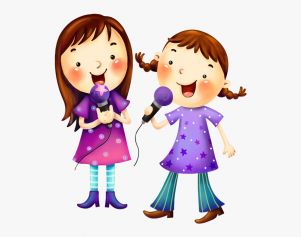 Игра «Угадай песенку»
Играть в неё можно при любом удобном случае.
Правила игры просты.
1. Задумайте какую-либо хорошо известную Вашему ребёнку песенку, и прохлопайте её ритм.
2. Пусть он угадает песню, затем загадаем свою.
3. Но не забывайте, что ребёнку 4-6 лет трудно удержать в памяти большой отрывок мелодии.
4. Поэтому в игре загадывайте только припев песенки, вернее сказать несколько строчек.

Релаксация
А ещё под музыку можно очень хорошо фантазировать и расслабляться.
Лучше всего это делать перед сном или когда ребёнка нужно успокоить.
Для этого выберите лёгкую спокойную мелодию. Попросите ребёнка:
-  сесть или лечь в удобное для него положение;
-  закрыть глаза;
-  представить, что он попал в сказку.  
Пусть это будет сказочный лес или поляна, или пляж, или всё, что вы захотите.
1. Начните рассказывать, куда Вы с ним попали, и как здесь замечательно.
2. Пусть ребёнок расскажет, что он видит, и что он чувствует.
3. Следите за тем, чтобы элементы Вашего рассказа совпадали с темпом, настроением мелодии.
4. Например, если звучит отрывистая музыка:
-  в этот момент в Вашем рассказе Вы встретите Зайчика.
-  или будете перепрыгивать через небольшие лужицы.
5. А если мелодия плавная - можно представить себя:
-  красивой бабочкой, порхающей над цветами.
- или плыть на лодочке.

Игра «Громко - тихо запоём»
Игровым материалом может быть любая игрушка.
1. Ребёнку предлагается на некоторое время выйти из комнаты.
2. Взрослый прячет игрушку.
3. Задача ребёнка найти её, руководствуясь силой звучания песенки, которую начинает петь взрослый. 
4. При этом громкость звучания:
- усиливается по мере приближения к игрушке,
- ослабляется по мере удаления от неё.
5. Затем взрослый и ребёнок меняются ролями.

Игра «Научи матрёшек танцевать»
Игровой материал: большая и маленькая матрёшки.
1. Взрослый отстукивает большой матрёшкой ритмический рисунок, предлагая ребёнку воспроизвести его.
2. Затем образец ритма для повторения может задавать ребёнок.

Игра «Кошка Мурка и музыкальные игрушки»
Игровой материал: музыкальные игрушки - дудочка, колокольчик, музыкальный молоточек; мягкая игрушка - кошка, коробка.
1. Взрослый приносит коробку, перевязанную лентой, достаёт из неё кошку и сообщает, что кошка Мурка пришла в гости и принесла музыкальные игрушки, которые предложит ребёнку, если он узнает их по звуку.
2. Взрослый, незаметно для ребёнка, за небольшой ширмой играет на музыкальных игрушках.
3. Ребёнок узнаёт их.
В общем, фантазируйте, играйте, сочиняйте и у Вас обязательно получится замечательная игра и продуктивное общение с Вашим ребёнкомМузыкальная игра способна доставить ребенку немалое удовольствие потому, что он:
- наслаждается самой музыкой (получает эстетическое удовольствие);
- имеет возможность выражать свои эмоции;
- имеет возможность двигаться;
- общается с другими детьми и взрослыми в рамках игрового процесса.
Компьютер и интернет могут стать помощниками родителей в организации музыкальных игр дома.  Компьютер может заменить музыкальные инструменты, если никто в семье ими не владеет. Интернет – это источник дидактической информации и идей.
Игра «Музыкальный антракт»
Организуйте оркестр из самодельных музыкальных инструментов. Их можно изготовить из того, что есть дома. Положив в металлическую банку из-под чая маленькие камешки, пуговицы или стеклянные шарики, вы получите музыкальный инструмент. Металлический звук уже есть, теперь нужно поискать небольшие кусочки дерева или деревянные предметы (например, деревянную ложку, доску для сыра, деревянные формочки или прищепки для белья). Ударяя друг о друга двумя деревянными предметами, медленно или быстро, сильно или осторожно, вы извлекаете звуки, подходящие для танцевальной музыки. Включив музыку, ребенок может поддерживать ритм мелодии, играя на своих инструментах.
Игра «Таинственные звуки»
Когда есть много свободного времени, запишите на мобильный телефон разные домашние звуки и шумы (работа стиральной машины, журчание воды, кашель папы, скрип двери, стук клавиатуры, голоса всех членов семьи и пр.).
Похожим образом можно будет развлечься всей семьей, прослушивая записанные звуки и угадывая их источники.
Игра «Эхо»
Повторите какой-либо звук (например, слог) несколько раз. Пусть ребенок внимательно слушает и считает, сколько раз вы это проделали. Затем он должен повторить звук, подражая вам. Наберитесь терпения, если ребенок делает что-то неправильно. Помните, что это не экзамен на его способности, а всего лишь игра, и чем больше вы упражняетесь, тем лучше он станет различать звуки или очень медленно, высоким тонким голосом или глубоким басом, постоянно останавливаясь на разных слогах или делая ударение на каждом третьем слове и т. д. Пусть ребенок подражает вам, точно повторяя то, что слышит.Игра «Угадай мою песню»
Напойте первую строчку песни, которая наверняка известна вашему ребенку. Если он узнает ее, пусть споет следующую. Если не узнает, продолжайте свое занятие вокалом, пока он не вспомнит. Ребенок поддержит вас, как только поймет, какую песню вы выбрали. Затем наступает его очередь проверить ваш музыкальный слух.
Играем в дороге
Долгая и скучная дорога в машине – это «испытание» для ребенка. Конечно, малыш совершенно не намерен смирно сидеть в кресле. Вот тут-то и приходится идти на разные хитрости, чтобы не дать ребенку заскучать.
Хор в автомобиле
Поскольку вы едете в собственном авто, вы можете попеть в своё удовольствие. Учите вашего ребенка песням, которые любите вы, и в свою очередь запоминайте его любимые песни. Еще интереснее будет, если вы запишите на диктофон ваше хоровое семейное исполнение.